Matematika – IX. A(domácí činnost na den 1. 6. – 2. 6.  2020)Téma:  Úpravy lomených výrazů – procvičováníČíslo hodiny: 164 Budeme stále pokračovat v úpravách lomených výrazů a jejich procvičováníProblémové úlohy budeme řešit i na online hodině ve čtvrtek 4. 6. 2020.Průběžně sledujte na stránkách učitelů i řešení zadaných úloh.Stále připomínám, že nutnou podmínkou ke klasifikaci je odevzdání sešitu se všemi hodinami od 11. 3. 2020. V sešitě je nutné mít příklady k procvičování zapsány vlastní rukou, zbytek lze mít vytisknutý a nalepený, popřípadě přicvaknutý sešívačkou. Na tuto skutečnost jste byli upozorněni ihned na počátku a stále ji na online hodinách zmiňuji. Někteří z Vás máte nejvyšší čas s tím začít něco dělat!Zápis:Příklady k procvičování:Příklad č. 1:Upravte a nezapomeňte na podmínky: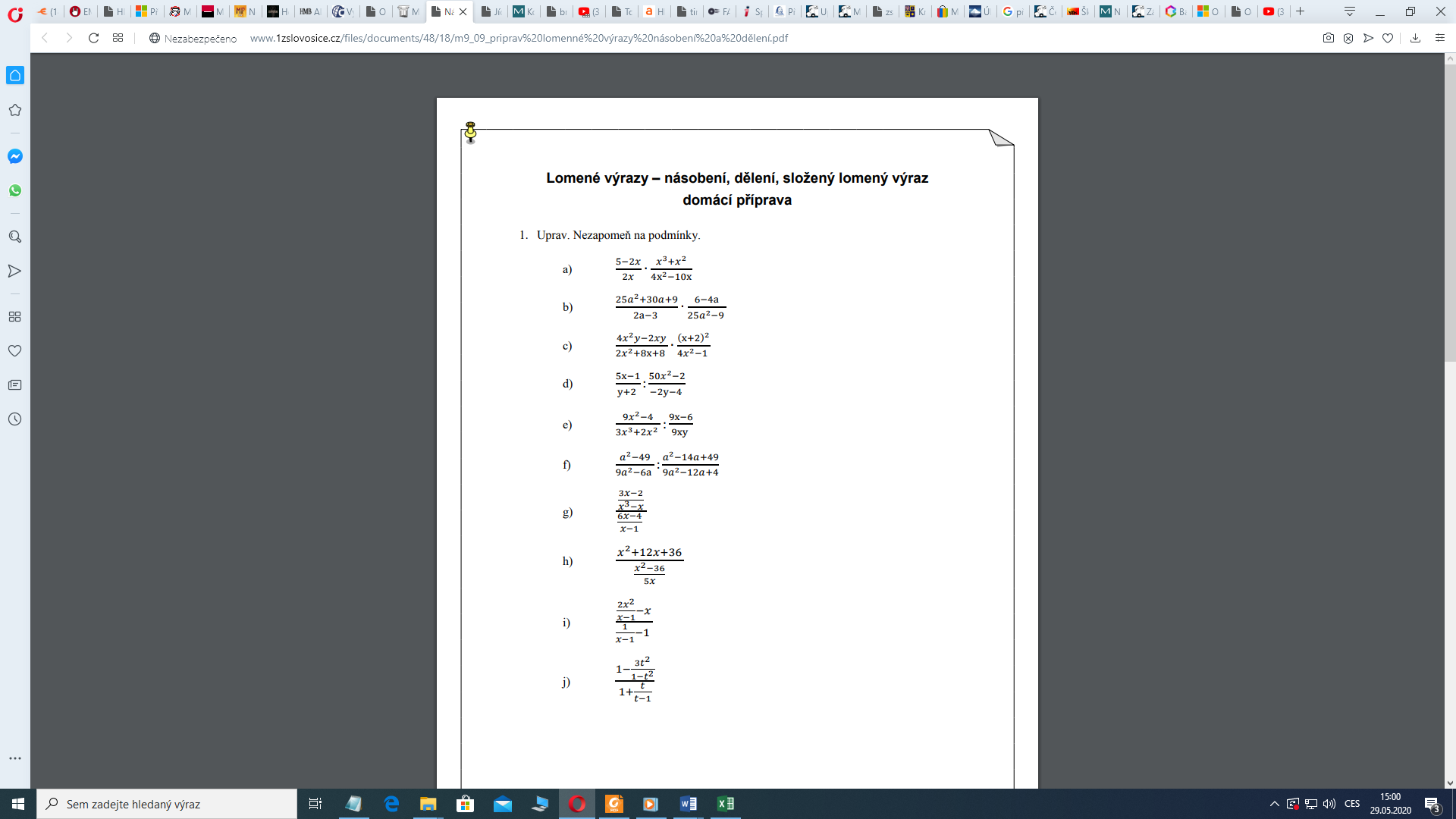 Příklad č. 2:Upravte a nezapomeňte  na podmínky: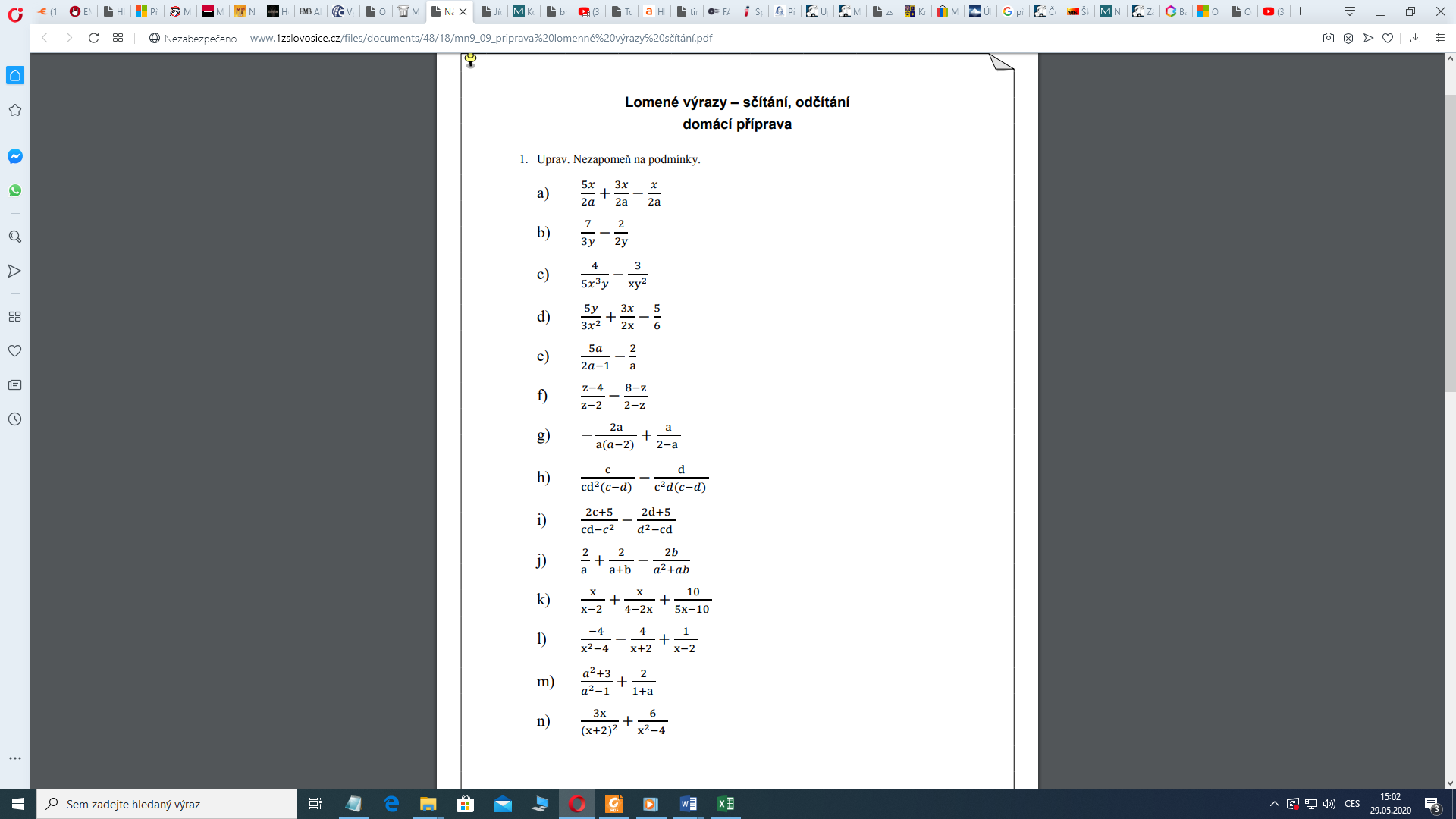 